                 Ҡ А Р А Р						            ПОСТАНОВЛЕНИЕ«12» апреля 2016 й.	                    №36                   «12» апреля 2016 г. «О подготовке и праздновании 71-й годовщины Победы советского народа в Великой Отечественной войне 1941-1945 годов»      Во исполнение распоряжения Главы Республики Башкортостан от 24 марта 2016 года № РГ-50, постановления главы муниципального района Шаранский район Республики Башкортостан № П-222/6 от 07.04.2016 года, учитывая историческое значение победы над фашизмом  в Великой Отечественной войне 1941-1945 годов, выражая чувство всенародной благодарности ветеранам за их беспримерное мужество и героизм, в целях усиления социальной поддержки участников войны и тружеников тыла, а так же в целях сохранения и развития лучших традиций патриотического воспитания граждан, ПОСТАНОВЛЯЮ:       1. Организовать празднование 71-й годовщины Победы в Великой Отечественной войне  1941-1945  годов:        -  организовать  возложение  венков  и  цветков  к  памятникам  и  обелискам;        -   7  мая   провести  торжественные  собрания  и  митинги, посвященные  Дню  Победы;                -  провести  культурно-массовое  и  физкультурно-спортивные  мероприятия, посвященные 71-й годовщине Победы в Великой Отечественной войне.         2.  Администрации сельского поселения совместно с общественными организациями завершить в апреле 2016 года изучение жилищно – бытовых условий тружеников тыла, принять меры по созданию им достойных условий жизни, решению их насущных проблем;          уделить особое внимание ремонту жилья, надворных построек и благоустройству территории приусадебного хозяйства тружеников тыла.          4.  Администрации  сельского  поселения организовать  чествования  тружеников тыла  в  связи  с  праздником  Великой  Победы.          5.  Утвердить План подготовки  и  проведения	 основных мероприятий празднования  71-й  годовщине Победы в  Великой  Отечественной  войне  1941-1945 годов в сельском поселении Дмитриево-Полянский сельсовет муниципальном районе Шаранский район Республики Башкортостан (приложение № 1).           7. Утвердить Программу подготовки и проведения мероприятий, посвященных 71-й годовщине Победы в Великой Отечественной войне 1941-1945 годов (приложение № 2).           Контроль  за  исполнением  данного  постановления  оставляю за собой.          Глава  сельского поселения:                                       Г.А.Ахмадеев             Приложение  № 1                                                                      		 к  постановлению                                                                      		 главы  администрации                                                                       	муниципального   района                                                                      		 № 36  от 12 апреля 2016 годаПЛАНмероприятий  по  подготовке  и  проведению  празднования  71-й  годовщины    Победы  в  Великой  Отечественной  войне  1941 –1945 в сельском поселении Дмитриево-Полянский сельсовет муниципальном районе Шаранский районУправляющий делами                                       Л.Р.Гареева                                                                                             Приложение  № 2                                                                       	к  постановлению                                                                       	главы  администрации                                                                       	муниципального   района                                                                       	№ 36  от 12 апреля   2016 годаПрограмма подготовки и проведения мероприятий, посвященных 71-й годовщине Победы в Великой Отечественной войне 1941-1945 годов БАШҠОРТОСТАН РЕСПУБЛИКАҺЫШАРАН РАЙОНЫМУНИЦИПАЛЬ РАЙОНЫНЫҢДМИТРИЕВА ПОЛЯНА АУЫЛ СОВЕТ АУЫЛ БИЛӘМӘҺЕ ХАКИМИӘТЕ452630, Дмитриева Поляна ауылы,тел. (34769) 2-68-00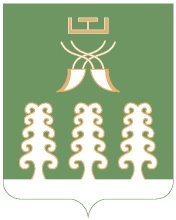 РЕСПУБЛИКА БАШКОРТОСТАНАДМИНИСТРАЦИЯ СЕЛЬСКОГО ПОСЕЛЕНИЯДМИТРИЕВО-ПОЛЯНСКИЙ СЕЛЬСОВЕТМУНИЦИПАЛЬНОГО РАЙОНАШАРАНСКИЙ РАЙОН452630, д. Дмитриева Поляна,тел. (34769) 2-68-00№п/пНаименование  мероприятийСроки  исполненияОтветственные  лица11Организовать  встречу  ветеранов  войны  и  труда  со  школьниками  и  молодежью, с  руководителями  позразделений ООО Шаранагрогаз»  в  школах  и  домах  культурыАпрель - май  2016  годаГлава сельского поселения2Завершить  работу  по  обследованию  жилищно-бытовых  условий  ветеранов  войны, труда  и  семей  погибших  воинов. Итоги  обследования  обсудить  на совещании при главе сельского поселениядо 1  мая  2016 г.Глава сельского поселения3.Проведение информационно-разъяснительной работы среди населения по вопросам общественно-политического значения Победы советского народа в Великой Отечественной войне 1941-1945 годовАпрель-май 2016 годаШколы, СДК, специалист 1 категории4Провести  работу  по  ремонту  и  реставрации  памятников  и  памятных  мест, связанных  с  Великой Отечественной войной. Очистить, отремонтировать  и  покрасить  памятники, установленные  в  честь  воинов, погибших  в  Великой Отечественной войне.до 6  мая  2016 г.Глава сельского поселения5Организовать  шефскую  помощь  школьников  пожилым  и  одиноким  ветеранампостоянно  школы6Обновить  стенды  и  уголки, посвященные  великой  победе  в  ВОВ  1941-.г.  в  домах  культуры  и  школахапрель  2016г.заведующие  школ  и СДК7.Оживить  работу  по  обновлению  музеев, посвященных  ВОВ, истории  краяпостоянно заведующие школ, СДК8.Организовать  выступления  участников  художественной  самодеятельности, детской  музыкальной  школыапрель 2016 г.СДК9Соблюдать  преимущественно  при  предоставлении  автотранспорта  и  тракторов  труженикам тыла  для  перевозки  грузов, в  вспашке  огородов  по  льготным  ценампостоянноДиректор ООО Шаранагрогаз10Приобретение  подарков  для  участников   и  инвалидов  войны, оказание  материальной  помощи  им  и  вдовам  погибшихдо 6  мая  2016г.Главы  сельских  поселений, 11Приобретение  венков  для  возложения  к  памятникаммай 2016г.Администрации  сельских  поселений12Организовать  выступления  в  газете  сельского поселения апрель-майОтветственный редактор13Провести  вечера  памяти  о  погибших, умерших  участниках  войны  с  их  вдовамимарт-апрельСДК, школы14Проведение  культурных  и  спортивно-массовых  мероприятий, посвященных  Дню  Победы (по  особому  плану)  апрель-майСпециалист 1 категории школы15Торжественные  собрания  и праздничные  концерты, посвященные  71–й годовщине  Дня  Победы, возложение  цветов, минута  молчания, массовые  праздники  и  концерты  в клубах  с  участием  представителей  Совета  и  администрации  сельского поселения6-9  мая  2016г.Глава  сельского  поселения, Совет  ветеранов, заведующие  школ  и  СДК№ п/пНаименование мероприятийСроки исполненияОтветственные за исполнение12341Подготовка сценария праздничных мероприятийДо 20 апреляДаутова З.Р.2Подготовка списков участников торжественных мероприятийДо 25 апреляГареева Л.Р.3Комплектование поздравительных открыток До 29 апреляГареева Л.Р.4Изготовление венка, гирлянд и приобретение букетов цветов для возложения и вручения ветеранам6 маяНуриманов Ф.М.Больших Л.М.5 Медицинское обеспечение участников торжественных мероприятий7 маяКашапова Д.А.6Проведение торжественного митинга и праздничного концерта, посвященного 71-й годовщине Победы в Великой Отечествен-ной войне 1941-1945гг.7 маяГазизова И.Л.. Габдуллин А.И.7Обеспечение охраны общественного порядка в местах проведения праздничных мероприятий7 маяУУП8Культурно-массовые  и спортивные мероприятия, посвященные 71-й годовщине Победы в Великой Отечественной войне 1941-1945гг.7 маяИванова К.Д.Даутова З.Р.